Положениео проведении конкурса рисунков, посвященного Дню осведомленности о пингвинах.I.Общие положенияНастоящее положение определяет порядок организации и проведения городского конкурса научно-популярных работ «Просто о сложном» (далее Конкурс), его цель и задачи, систему оценки результатов, определение призеров.Организаторы Конкурса:Муниципальное образовательное учреждение дополнительного образования «Центр внешкольной работы «Юность», г. Комсомольск-на-Амуре, ул. Вокзальная, 80/3, телефон 8 (4217) 52-71-48, Е-mail: center_unost98@mail.ru;Организаторы Конкурса:Устанавливают сроки и правила проведения КонкурсаНазначают Жюри Конкурса (далее – Жюри).1.4. Возрастные категории участников Конкурса:Младшая группа – учащиеся 1-4 классовСредняя группа – учащиеся 5 -7 классовСтаршая группа – учащиеся 8-11 классов.Кураторы Конкурса: Орешко Анна Владимировна, телефон: +7 (914) 172-24-55.II. Цели и задачи Конкурса:Конкурс направлен на развитие творческих способностей детей и подростков, расширение их знаний о природе, также развитие экологического мышления подрастающего поколения.III. Правила участия в Конкурсе     3.1.  Выберите любую тему научного характера;	 3.2. Подготовьте материал для конкурса (рисунок, плакат, стенгазету, презентацию, инфографику, открытку и др.);	 3.3 Отправьте заявку (форма заявки находится во вложении к настоящему положению) на участие в Конкурсе и материал на электронную почту:E-mail: unost_event@mail.ru с пометкой «Пингвин» или лично привезите заявку на участие и работу на любом флэш-носителе куратору конкурса по адресу: ул. Вокзальная 80/3 каб. 207, Орешко Анне Владимировне, тел. +7 (914) 172-24-55. Время приема работ: понедельник-четверг с 9:00-15:00, обед с 13:00-14:00, пятница с 9:00 до 13:00.  	  3.4 Работа должна быть выполнена творчески, с соблюдением всех авторских прав.IV. Порядок проведения Конкурса:4.1 Конкурс проводится в два этапа:- I этап - прием материалов с заявкой с 18 января по 24 января 2022 г. до 18.00 ч.  Работы, поступившие позже указанной даты, участие в конкурсе не принимают. - II этап - оценивание работ Жюри до 28 января, результаты Конкурса будут размещены 1 февраля 2022 г. на официальных страницах Центра:Группа в контакте: vk.com/unost.onlineГруппа в одноклассниках: ЦВР «Юность»Группа в Инстаграм @tsvrunostОфициальный сайт: юность.онлайн.V. Условия участия в Конкурсе:5.1 В проекте может принять участие учащиеся школ города Комсомольска-на-Амуре.5.2. Язык исполнения работы— русский.5.3. Организатор оставляет за собой право модерировать заявки и снимать работы без объяснения причин.5.4 В присылаемых работах не должна присутствовать информация рекламного характера, ссылки на сторонние ресурсы. 5.5 Заявку на участие в Конкурсе может подать как один участник, так и коллектив участников. 5.6 Подавая заявку на участие в Конкурсе, участник(и) дают согласие на обработку персональных данных в объеме, необходимом для реализации Конкурса и на срок его реализации.Выбор победителей:6.1 По результатам оценок жюри выявляются Победители, которые будут награждены дипломами I, II, III степени, остальные участники сертификатами участника Конкурса.  6.2. Участники, не направившие заявку на участие, к конкурсу не допускаются.Критерии оценки:Творческий подход;Раскрытие темы;Достоверность.Каждый критерий будет оцениваться по пяти бальной шкале.VIII. Номинации конкурса:Рисунки на бумажном носителе: рисунки, плакаты, стенгазеты, инфографики, открытки и др.;Рисунку в электронном виде: презентации, рисунки, инфографики и др.IX. Жюри КонкурсаВ состав экспертного жюри организатора Конкурса входят педагоги МОУ ДО «ЦВР «Юность». Решение жюри принимается большинством голосов на основании суммы полученных участниками баллов по всем критериям оценивания. Приложение 1 Заявкана участие в конкурсе рисунков,посвященному Дню осведомленности о пингвинах Дата проведения: с 18 января - 24 января 2022 года1. ФИО участника (полностью)    2. Класс  3. Место учёбы 4. ФИО руководителя (педагога) 5. Контактный телефон руководителя (педагога) 6. E-mail контактного лица 7. Работа, представленная на конкурс (вид и название) 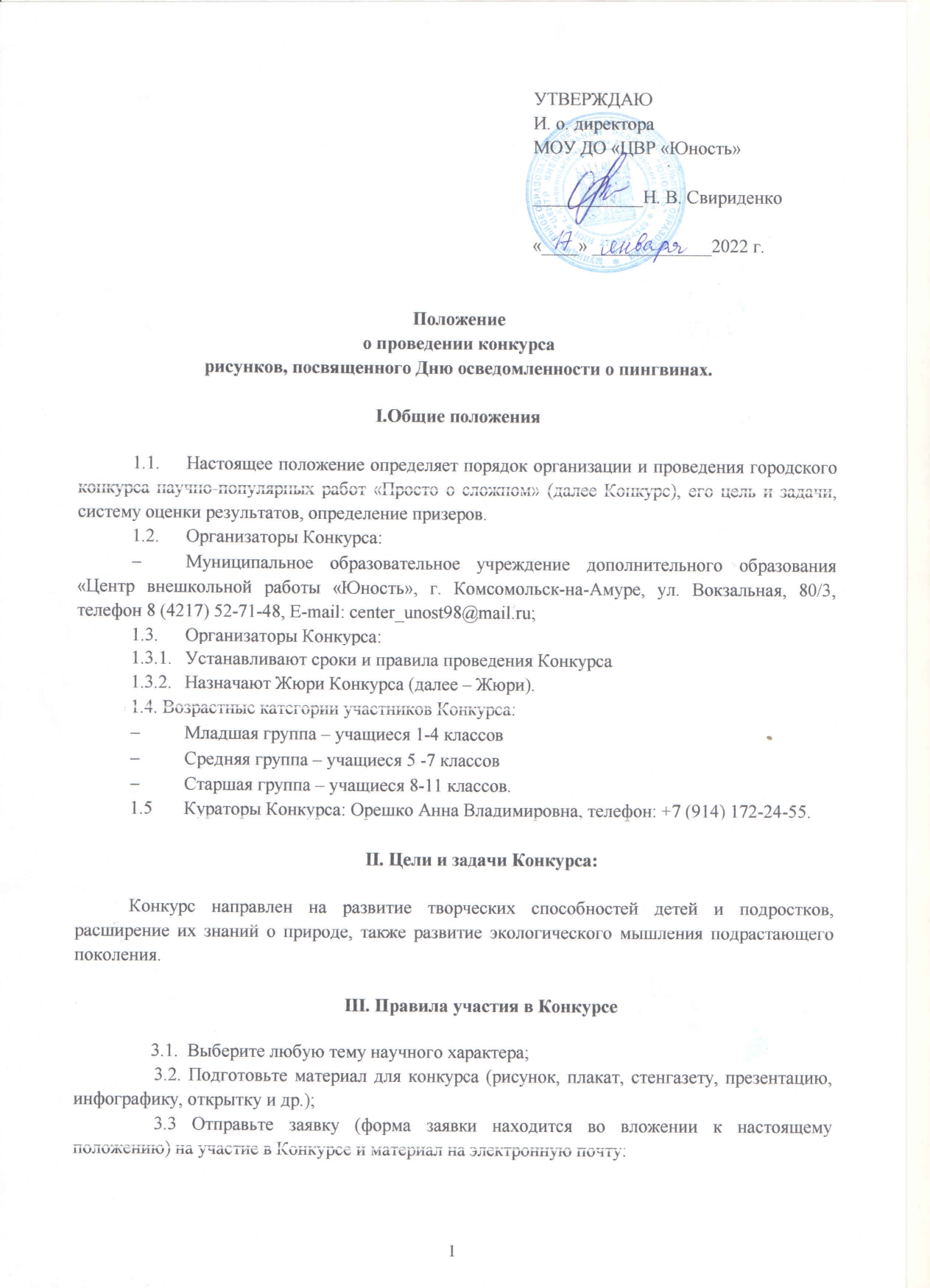 УТВЕРЖДАЮИ. о. директора МОУ ДО «ЦВР «Юность»____________Н. В. Свириденко«____» _____________2022 г.